Learning Targets: I can generate equivalent expressions using the distributive property.I can compare and order integersI can compare and order decimals.Mastery Scoring SheetOverall score: __________/12		____________%Learning Target12:I can generate equivalent expressions using the distributive property.Questions: 2, 5, 6Score: ___________/ 3		Circle:			Met		Did not meetLearning Target 2: I can compare and order integers.Questions: 1, 3, 9Score: ___________/ 3		Circle:			Met		Did not meetLearning Target 3: I can compare and order decimals.Questions: 4, 7, 8Score: ___________/ 3		Circle:			Met		Did not meetShort response question: (3 pt. rubric)Score: ___________/ 3Correct	 = 3 pts.		Partially Correct = 1 OR 2 pts.		Incorrect = 0 pts.	Notes:Learning Targets: I can generate equivalent expressions using the distributive property.I can compare and order integers.I can compare and order decimals._______ 1. Order the numbers from least to greatest:							–8, 0, –7, –10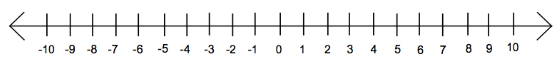 A. 0, –7, –8, –10		B. 0, –10, –8, –7		C. –10, –8, –7, 0		D. –7, –8, –10, 0________2. Which of the following expressions is correctly factors the expression: 10 + 30 using the GCF?A. 5(2 + 6)			B. 10(1 + 3)			C. 2 x 5 + 30			D. 10(1 + 30)_______ 3. Which of the following is correct?A. | –17 | < | 3 |		B. | 5 | > | –7 |		C. | –11 | < | –17 |		D. | –21 | < | 15 | _______ 4. Craig measured the temperature during the last week of November at 6:00 AM each day.  The temperatures were: –5.6°, 1.2°, –4.3°, and 11.7°.  Which of the following shows the temperatures from warmest to coldest?A. –5.6°, 1.2°, –4.3°, 11.7° 					B. 11.7°, 1.2°, –4.3°, -5.6°C. 11.7°, 1.2°, -5.6°,–4.3°					D. -5.6°, –4.3°, 1.2°, 11.7° _______5. Ms. Rabinowitz is making math supply bags for her students.  There are 28 students in 601 and 33 students in 602.  She wants to put 12 pencils and 5 erasers in each bag.  Which of the following expressions represents the total number of items she used to create the bags?A. 28 + 33 + 12 + 5		B. 65(12) + (5)		C. 61(12 + 5)			D. 12(61 + 5)_______ 6. Jeff was asked to use the GCF method to create an equivalent expression to 30 + 35 using the distributive property.  Which of the following is accurate?A. 5(6 + 35)			B. 5(6 + 7)			C. 6 x 5 x 7			D. 5(30 + 35)_______ 7. Which shows the correct order from least to greatest?A. –0.2, 0.3, 0.03, 0.4	B. 1.1, –1.2, 1.0, -1.01	C. –0.11, –0.1, 0.0, 0.01	D. –0.3, 0.0, 0.1, 0.01_______ 8. While shopping for Christmas presents, Kelly recorded the amount she spent at each store.  She spent $75.50 at Macys.   She spent $75.00 at Target.  She spent $75.05 at Khols.  Which of the following statements are true?A. She spent the most money at Macys 		B. She spent the most money at TargetC. She spent the most money at Khols		D. She spent an equal amount of money at both stores_______ 9. In January the temperature was recorded as 17 degrees below 0 on a Monday.  On Tuesday, the temperature was –12° F.  Then, on Wednesday, the temperature was –3° F.  Liam believes that Monday was the coldest temperature recorded, but Katie believes that Wednesday was the coldest day recorded.  Who is correct?A. Liam			B. Katie		C. Neither person is correct	D. Both are correct10.  Ms. Rabinowitz purchased a bag of candy that weighs 2.75 lbs.  Ms. Maljevic purchased a bag of candy that weighs 2.5 lbs.  Mr. Kelly purchased a bag of candy that weighs 2.05 lbs.  Order the weights of the bags of candy from least to greatest.Show your work:Answer:______________________________________________________________________________Explain in complete sentences how you determined your answer, using your math vocabulary. ________________________________________________________________________________________________________________________________________________________________________________________________________________________________________________________________________________________________________________________________________________________________________________________________________________________________________